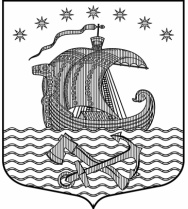 Муниципальное образование Свирицкое сельское поселениеВолховского муниципального районаЛенинградской областиАДМИНИСТРАЦИЯПОСТАНОВЛЕНИЕ                от 25.06.2021года.                                                                      № 68Об организации обеспечения своевременного проведения капитального ремонта общего имущества в многоквартирных домах, расположенных на территории муниципального образования Свирицкое сельское поселение Волховского муниципального района  на 2021год.         	В соответствии с частью 6 статьи 189 Жилищного кодекса Российской Федерации, Областным законом Ленинградской области от 29.11.2013 № 82-оз «Об отдельных вопросах организации и проведения капитального ремонта общего имущества в многоквартирных домах, расположенных на территории Ленинградской области», Федеральным законом от 06.10.2003 №131-ФЗ «Об общих принципах организации местного самоуправления в Российской Федерации», Постановлением Правительства Ленинградской области от 26.12.2013 №508 «Об утверждении Региональной программы капитального ремонта общего имущества в многоквартирных домах, расположенных на территории Ленинградской области, на 2014-2043 годы», постановлением Правительства Ленинградской области от 23.07.2019 года № 345 «О краткосрочном плане  реализации в 2020, 2021 и 2022 годах Региональной программы капитального ремонта общего имущества в многоквартирных домах, расположенных на территории Ленинградской области, на 2014-2043 годы»,рассмотрев предложения регионального оператора – Некоммерческой организации «Фонд капитального ремонта многоквартирных домов Ленинградской области» о проведении капитального ремонта общего имущества в многоквартирных домах, расположенных на территории муниципального образования Свирицкое сельское поселение Ленинградской области, в связи с отсутствием решения собственников помещений в многоквартирных домах о проведении капитального ремонта общего имущества на 2021 год, администрация муниципального образования Свирицкое сельское поселение  ПОСТАНОВЛЯЕТ:Утвердить перечень работ/услуг по капитальному ремонту в соответствии с предложением регионального оператора согласно Краткосрочному плану реализации в 2020, 2021, 2022 годах Региональной программы капитального ремонта общего имущества в многоквартирных домах, расположенных на территории Ленинградской области на 2014 – 2043 годы, утвержденному постановлением Правительства Ленинградской области от 23 июля 2019 года № 345 согласно приложению.Утвердить сметную стоимость расходов на капитальный ремонт (приложение).Утвердить возможность изменения цены договора о проведении капитального ремонта в соответствии с п.222 постановления Правительства РФ от 01.07.2016 № 615 «О порядке привлечения подрядных организаций для оказания услуг и (или) выполнения работ по капитальному ремонту общего имущества в многоквартирном доме и порядке осуществления закупок товаров, работ, услуг в целях выполнения функций специализированной некоммерческой организации, осуществляющей деятельность, направленную на обеспечение проведения капитального ремонта общего имущества в многоквартирных домах».Утвердить сроки проведения проектных (изыскательских) работ по капитальному ремонту общего имущества многоквартирных домов, указанных в приложении  к настоящему постановлению, согласно предложению регионального оператора НО «Фонд капитального ремонта многоквартирных домов Ленинградской области» - 2021 год.Утвердить источники финансирования капитального ремонта общего имущества многоквартирных домов, указанных в Приложении - средства собственников помещений, формируемых исходя из ежемесячных взносов на капитальный ремонт на счете регионального оператора НО «Фонд капитального ремонта многоквартирных домов Ленинградской области».	6. Назначить Атаманову Веру Алексеевну - главу администрации муниципального образования Свирицкое сельское поселение лицом от имени администрации для утверждения смет, согласно предложению регионального оператора, а также в случае принятия уполномоченным органом государственной власти нормативных актов, влияющих на изменение сметных расценок, подписывать измененные сметы, участвовать в приемке выполненных работ по капитальному ремонту и подписывать соответствующие акты, до полного завершения работ.            7. Опубликовать настоящее постановление в газете «Волховские огни» и разместить на официальном сайте муниципального образования Свирицкое сельское поселение Волховского муниципального района Ленинградской области sviricaad@mail.ru          7. Контроль  за исполнением данного постановления оставляю за собой.          8. 	Настоящее постановление вступает в силу со дня его официального опубликования.Глава администрации                                                                                         Атаманова В.А.Исп:Чалкова М.В.Тел:44-222Утвержден постановлением администрации МО Свирицкое сельское № 68    от   25.06.2021года.Перечень многоквартирных домов, включенных в Краткосрочный план реализации в 2020, 2021, 2022 году Региональной программы капитального ремонта общего имущества в многоквартирных домах, расположенных на территории муниципального образования Свирицкое сельское поселение Волховского муниципального района Ленинградской области на 2014-2043 годы, в отношении которых принято решение о проведении капитального ремонта общего имущества№ п\пАдрес МКДПроектные (изыскательские) работы по капитальному ремонтуСрокипроведенияработСметная стоимость работ по капитальному ремонту, руб.1                  Пос.Свирица ул.Заводский остров, д.34Ремонт кровли2021164 954,082Пос.Свирица Ул.Новая Свирица,д.12Ремонт кровли2021236 651,903Пос.Свирица Ул.Новая Свирица,д.22Ремонт кровли2021229 335,704Пос.Свирица Ул.Новая Свирица,д.39Ремонт кровли2021207 114,385Пос.Свирица ул.Птичий остров, д.22Ремонт фасада2021573 737,05